8. maj 2020Lep vikend.SLJ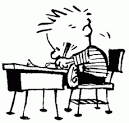 Branje v nadaljevanjih – trije odlomkiA. Lindgren: Bratec in Kljukec s streheDanes boste prebrali 2. odlomek, in sicer Kljukec se igra šotor, ki je v berilu od strani 68 naprej.Če kakšne besede ne razumete, prosite za razlago starše ali pa              poglejte  v SSKJ.Odlomek lahko berete izmenoma - malo starši, malo vi. Pri branju upoštevajte stavčno intonacijo. Preberite ga vsaj dvakrat.V zvezek za SLO 2 nato napišite naslov odlomka Kljukec se igra šotor  in odgovorite na vprašanje, kaj mislite, kaj bo naredila Barbara, ko ji bo Bratec prišel v roke kot pravi ona. Sledi odmor za razgibavanje in kakšen zdrav napitek.MAT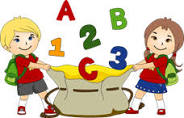 Prištevam dvomestno število(Zapis v zvezek)Kako izračunam?210 + 20 =230         Seštejem samo desetice nato dodam še stotice.123 + 35 =           Ker je 23+35=58, dodam še 100 in dobim 158.Poskusi sam:           512 + 43  =                    575 +19 =           653 + 26 =                     938 + 53 =233 + 24 =                     758 + 41 =Ko prepišeš in izračunaš, odpri še SDZ stran 93, poglej razlago in reši račune seštevanja v 1. nalogi. Pri zadnjem računu seštevanja moraš sešteti še stotice.ŠPO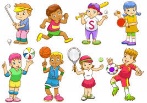 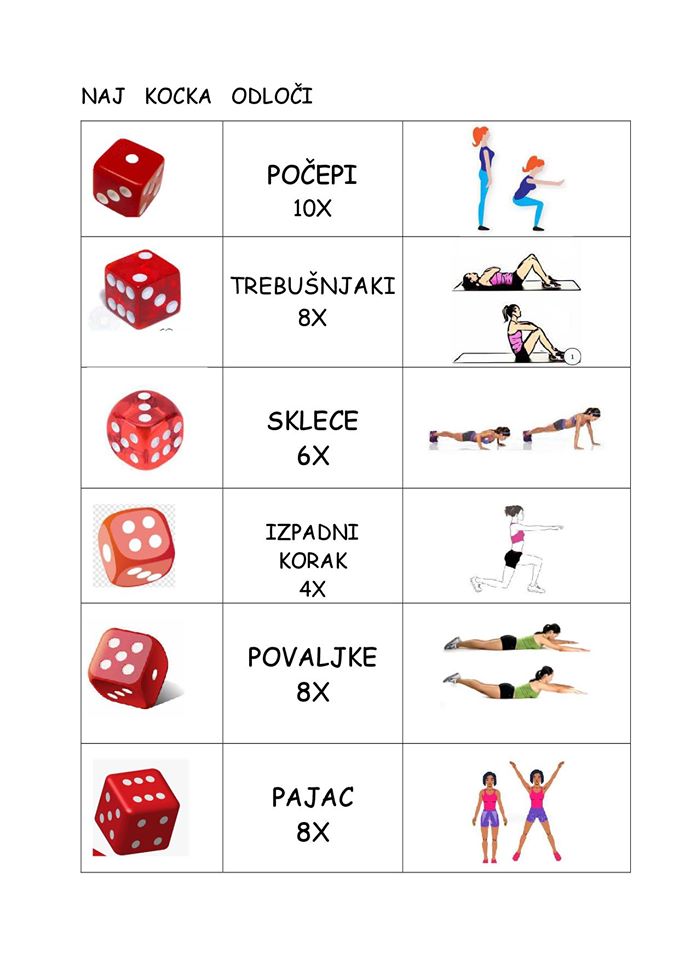 